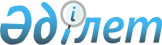 О внесении дополнений и изменения в постановление Правительства Республики Казахстан от 19 августа 2002 года № 918
					
			Утративший силу
			
			
		
					Постановление Правительства Республики Казахстан от 11 сентября 2007 года № 791. Утратило силу постановлением Правительства Республики Казахстан от 24 июня 2015 года № 479

      Сноска. Утратило силу постановлением Правительства РК от 24.06.2015 № 479 (вводится в действие со дня его первого официального опубликования).      В целях приведения в соответствие с законодательством Республики Казахстан и дальнейшего совершенствования проектного дела Правительство Республики Казахстан  ПОСТАНОВЛЯЕТ:



      1. Внести в постановление Правительства Республики Казахстан от 19 августа 2002 года N 918 "О Правилах проведения экспертизы предпроектной (технико-экономических обоснований) и проектной (проектно-сметной) документации на строительство независимо от источников финансирования, а также утверждения проектов, строящихся за счет государственных инвестиций" (САПП Республики Казахстан, 2002 г., N 27, ст. 304) следующие дополнения и изменение: 

      в Правилах проведения экспертизы предпроектной (технико-экономических обоснований) и проектной (проектно-сметной) документации на строительство независимо от источников финансирования, а также утверждения проектов, строящихся за счет государственных инвестиций, утвержденных указанным постановлением: 

      в пункте 21 раздела 3 после слов "предпроектной документации" дополнить словами ", за исключением бюджетных инвестиционных проектов,"; 

      раздел 3-1 изложить в следующей редакции: 

      "3-1. Общий порядок утверждения проектов, строящихся за счет государственных инвестиций 

      24-1. После получения положительного заключения государственной экспертизы предпроектная и проектная (проектно-сметная) документации на строительство объектов и комплексов, финансируемых за счет государственных инвестиций, сметной стоимостью: 

      1) до 500000 (пятьсот тысяч) месячных расчетных показателей в текущих ценах - подлежит утверждению государственными органами-администраторами программ; 

      2) от 500000 (пятьсот тысяч) месячных расчетных показателей и выше в текущих ценах - подлежит утверждению уполномоченным государственным органом по делам архитектуры, градостроительства и строительства. 

      24-2. Предпроектная и проектная (проектно-сметная) документация по объектам, финансирование строительства которых осуществляется за счет средств негосударственных займов под государственную гарантию либо поручительство государства, утверждается и переутверждается уполномоченным органом по делам архитектуры, градостроительства и строительства в порядке, установленном настоящими Правилами, по представлению заемщика. 

      24-3. Утверждение (переутверждение) предпроектной или проектной (проектно-сметной) документации осуществляется в порядке определенном пунктами 24-1 и 24-2 настоящих Правил с указанием основных технико-экономических показателей, в том числе расчетной или сметной стоимости строительства. 

      По объектам продолжительностью строительства более одного года стоимость работ определяется с учетом нормативного срока строительства с разбивкой объемов по годам с применением планового коэффициента пересчета, определяемого на основе месячного расчетного показателя соответствующего года. 

      24-4. Для утверждения предпроектной документации в соответствии с подпунктом 2) пункта 24-1 Правил в уполномоченный орган по делам архитектуры, градостроительства и строительства администраторами бюджетных программ представляются: 

      1) предпроектная документация; 

      2) заключение государственной экспертизы; 

      3) заключение экономической экспертизы. 

      24-5. Для утверждения проектной (проектно-сметной) документации администраторами бюджетных программ в уполномоченный орган по делам архитектуры, градостроительства и строительства представляются: 

      1) пояснительная записка к проекту; 

      2) проектно-сметная документация; 

      3) заключение государственной экспертизы. 

      24-6. С момента утверждения (переутверждения) предпроектной и проектной (проектно-сметной) документации их разработка считается законченной."; 

      дополнить разделом 3-2 следующего содержания: 

      "3-2. Особенности корректировки предпроектной и проектной (проектно-сметной) документации и их повторного утверждения (переутверждения) 

      24-7. Ранее утвержденная проектная (проектно-сметная) документация может перерабатываться, если до начала реализации проекта или в ходе строительства намеченного объекта возникла обоснованная необходимость внесения в нее изменений и (или) дополнений принципиального характера, влияющих на конструктивную схему объекта, его объемно-планировочные, инженерно-технические или технологические проектные решения, а также иные объективные факторы, затрагивающие стоимостные и другие утвержденные технико-экономические показатели. 

      В случае, когда необходимость в корректировке (переутверждении) проектно-сметной документации возникла в процессе строительства, то сведения о состоянии строительства и копии актов выполненных работ включаются в состав документации, представляемой в утверждающую инстанцию"; 

      приложение "Понятия, используемые в Правилах проведения экспертизы предпроектной (технико-экономических обоснований) и проектной (проектно-сметной) документации на строительство независимо от источников финансирования, а также утверждения проектов, строящихся за счет государственных инвестиций" к указанным Правилам дополнить пунктом 7 следующего содержания: 

      "7. Плановый коэффициент пересчета - индекс изменения месячного расчетного показателя, установленного в среднесрочном плане социально-экономического развития Республики Казахстан соответствующего года по отношению к месячному расчетному показателю 2001 года в соответствии с государственными нормативами в области архитектуры, градостроительства и строительства". 

      2. Настоящее постановление вводится в действие со дня первого официального опубликования.        Премьер-Министр 

      Республики Казахстан 
					© 2012. РГП на ПХВ «Институт законодательства и правовой информации Республики Казахстан» Министерства юстиции Республики Казахстан
				